 9 ноября в  рамках мероприятий, приуроченных к международному дню Казачества, которое было организовано Центром поддержки семьи и детства «Единство» при информационной поддержке администрация города Краснодара, министерство культуры и министерство образования, науки и молодежной политики Краснодарского края.  Целью мероприятия являлось знакомство людей с казачеством и казачьей культурой, так как для нашего края очень важно сохранение традиций казачьей семьи, традиций казачества на Кубани. Наши ученик были посвящены в казачата!  Юные казачата  на данной встрече познакомились с историей казачества в нашем крае.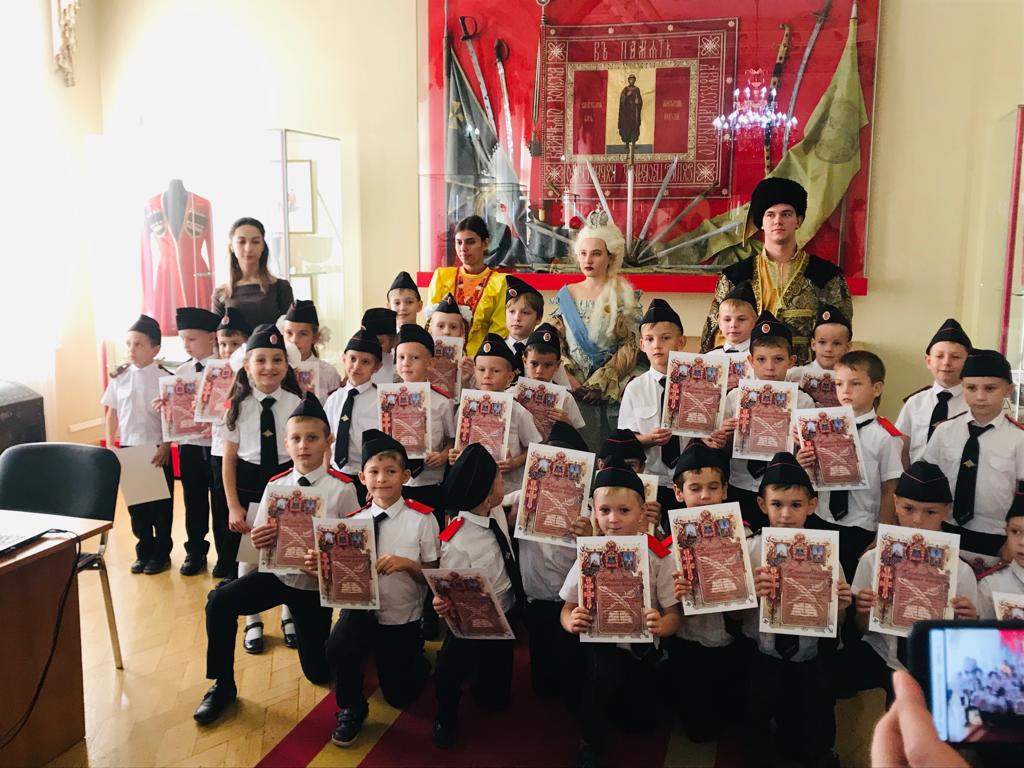 